SE DCS Peer Challenge 2018 - Training facilitator programmeRequirementsPowerpoint presentation that goes with this agenda headed “SEDCS Peer Challenge Presentation for Workshops’Post-its in three colours for each groupBlank flip chart sheets for each groupFelt tip pens for each personTwo flipchart sheets in landscape orientation with matrix drawn on them, (see 3.30 slot), for each group.TimeContentWhoSlidesPage13.45PresentationThis consists of introductions followed by a presentation of the PowerPoint (10- 20 mins) and then questions from the group to the peer review team (20-30 mins)Visiting DCSTemplate is at this linkSlides 1-1814.15Objectives of the workshoptemplate -at this linkSlides 1-214.20Reflecting on the key insights (key insights list and flip chart below on each table)Each table is given a set of the key insights listed on a sheet of paper, they are asked to tick those that they agree with, cross those they disagree with and add amendments / clarifications to the rest and add any new insights. Each group then considers what goals they would most like to achieve in response to each insight.They list on one side of the flipchart, the insights they agree with and on the other the goals they would like to achieve as a result in terms of outcomes.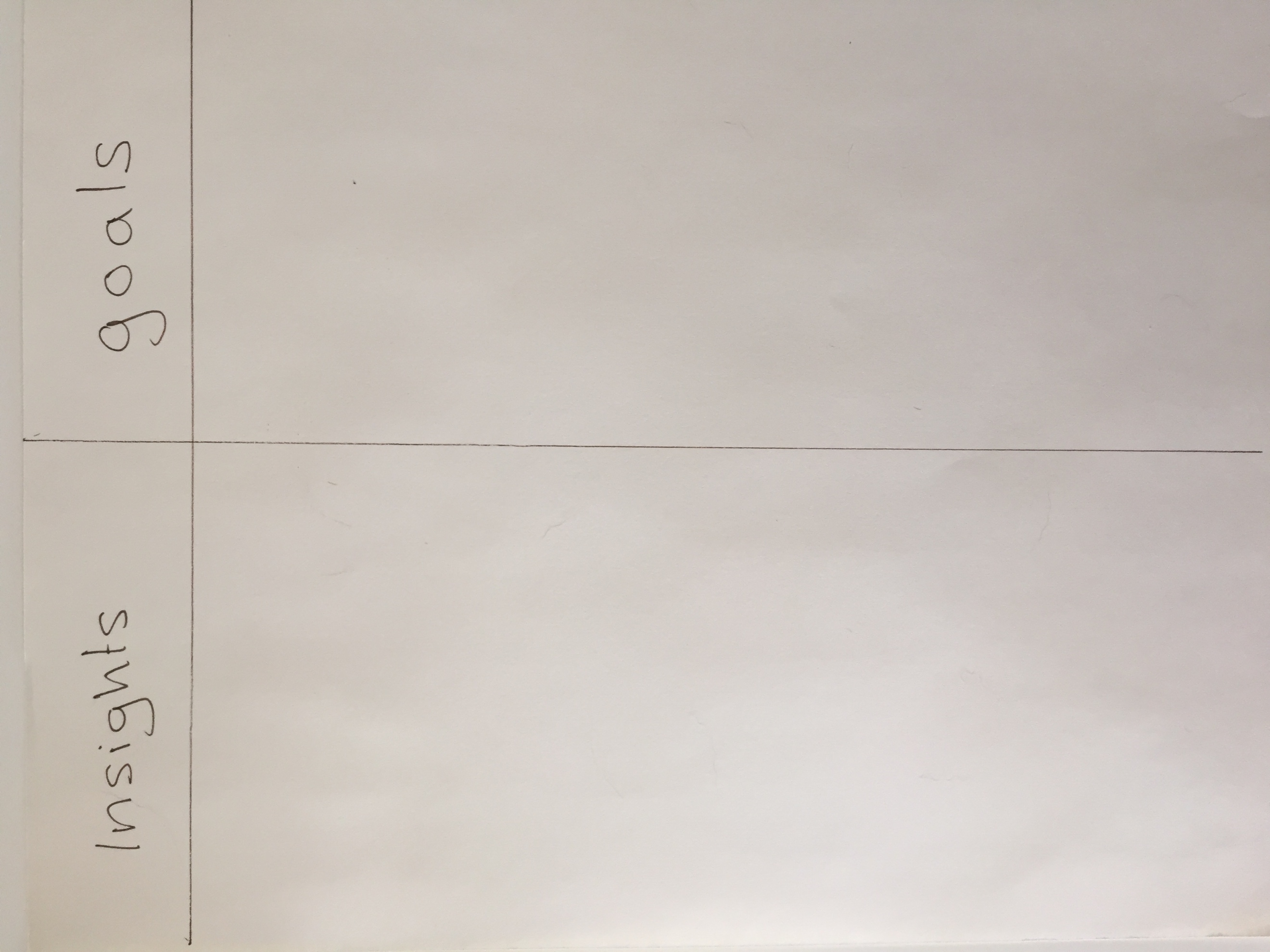 314.40Feedback from each group in turn on the response to the insights and the goals.  The facilitator lists all the goals on the central flipchart.415.00Tea15.15Idea generation (post-its and one blank flipchart sheet for each group)Each group is then asked to choose one of the goals and develop ideas on actions that could be taken to achieve them.  They tick the goal they have chosen on the central flipchart, so that others do not work on the same issue. They are given the list of solutions that the peer review team put together earlier in the day with suggestions from staff.  They are asked to write on post-its any recommendations or solutions that could address their goal and brainstorm additional solutions (rules for brainstorming are on the PowerPoint.) The post-its are then read out and grouped on the blank flipchart sheet on their table515.45Groups are asked to discuss their ideas and choose the three actions solutions that they think will have the highest impact and are possible to implement 615.55Each group feeds back their three best ideas for change 716.15The host director reflects on the peer challenge and identifies the next steps the authority will take to respond to the ideasThe Visiting DCS asks the whole groupWhat went well?Even better if84.30Finish